Giovanili e Serie C: doppio successo per la Rugby Parma2011-01-12 11:41:00 Redazione Dimensione carattere: 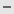 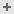 Fine settimana di successi per la Rugby Parma, vincente sia con Under 16 che Serie C.Per quanto riguarda l'Under 16, terzo derby della stagione e terza vittoria per i ragazzi di Bruno Mozzani, che dopo i successi ottenuti a spese di Colorno e Noceto, mettono nel carniere anche il derby più sentito, quello con l'Amatori. I gialloblu hanno battuto gli avversari con un secco 33-17, che rispecchia solo in parte, la superiorità fisica, tecnica e tattica che gli atleti targati Molino Grassi Rugby Parma hanno messo in campo. con la vittoria mai in discussione. Buona la prova della mischia guidata in prima linea da un febbricitante Imperato, malgrado qualche assenza e qualche giocatore che non si è potuto allenare con regolarità. Bene anche i tre quarti nonostante qualche amnesia che dovrà essere eliminata nella prossima importante partita casalinga di domenica 16 gennaio contro il Pesaro, concorrente diretta per le posizioni di alta classifica.In Serie C invece la Rugby Parma vince in casa contro la capolista Rugby Bologna 1928. Non è stata una vittoria facile quella che ha permesso ai gialloblu di Berardo e Gutierrez di fermare la corsa della capolista Rugby Bologna 1928. Il finale di partita ha messo a dura prova le coronarie del numeroso pubblico presente a sostenere i giocatori di casa, quando entrambe le squadre hanno avuto la possibilità di portare a casa l'intera posta. Nonostante la giovane età della squadra (tanti '91 e 92 in campo) e nonostante si trovassero davanti una squadra smaliziata, la prestazione è stata maiuscola come qualità e come impegno fisico. 20-18 (3 mete a 1) il punteggio finale con Parma che mantiene inviolato il campo di Via Lago Verde e si avvicina con 26 punti alla coppia di testa formata da Bologna e Modena con 30.